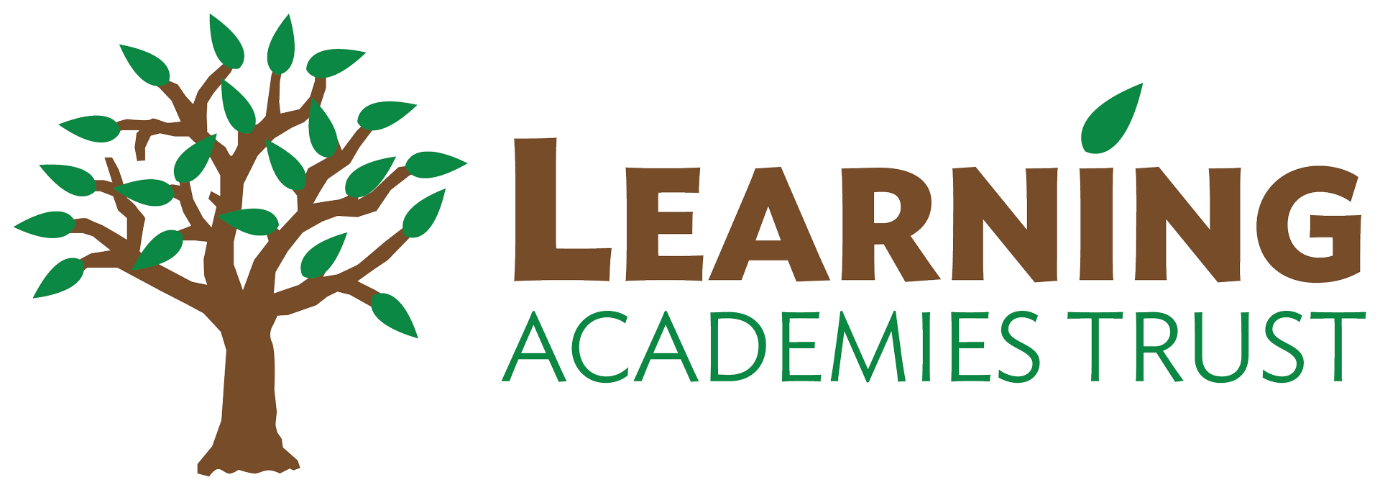 About the Learning Academies TrustThe Learning Academies Trust was originally formed by three Plymouth primary schools in November 2016 and has grown from there. In terms of pupil numbers, the Trust is now the largest primary school MAT, or Multi Academy Trust in the city of Plymouth.The Learning Academies Trust is a family of schools dedicated to delivering outstanding education to all our children, whatever their starting point or background. Our Trust’s mission is: 
All of our schools are committed to the following values:
We know that with great leadership, inspirational teaching, caring pastoral support and hard work, every child in every one of our schools can succeed. By joining our Trust, you will become part of an inspiring group of people, committed to shaping a great future for our city’s children. 

The Learning Academies Trust is comprised of 18 Primary Schools across the city of Plymouth and delivers exceptional education to approximately 5000 children and employs over 900 members of staff. Each school has a unique identity and set of values but are joined together in their aspirations for their communities. For more information about the Trust, our schools and what we do, check out our website www.learningat.ukA message from our Chair of the Trust Board…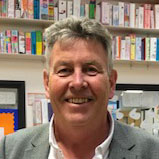  Mr John Butcher
A message from our CEO…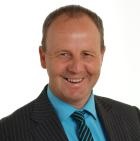 About High View School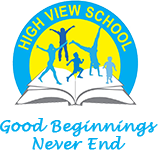 Headteacher: Mr Jody Trayte Location: Torridge Way, Efford, Plymouth PL3 6JQ Approximate number of students: 360 Approximate number of staff: 50Message from the HeadteacherWe are all very proud to be part of High View. We want all of our children to feel safe and well supported, no matter what challenges they may face.  Learning at High View is interesting and exciting, with an ethos rooted in mutual respect, kindness and tolerance. During their time with us, children develop curiosity, confidence to take challenges and a voice that can be heard. Our oracy work is fundamental in developing children’s ability to reflect upon and challenge ideas, ask questions and build on the ideas and opinions of others.  Creativity is embedded in our school, and we place as much emphasis on the core subjects as we do all other subjects – this can be seen as soon as you walk through the door. At High View, we endeavour to build upon our success as a National Teaching School and National Support School. We constantly strive to improve what we do in order to provide your children with the means to be the best they can be. We listen carefully to the opinions of children, parents, staff, Governors, partner schools and agencies and these partnerships help make High View a great school to be in. Jody Trayte, HeadteacherClassroom Teacher (Maternity cover 0.6 FTE) Job DescriptionRoles and Responsibilities Take responsibility for a class or classes of children determined on an annual basis by the Headteacher and in accordance with the duties listed below To carry out the professional duties covered by the latest School Teachers’ Pay and Conditions Document. The postholder will be expected to undertake duties in line with the professional standards for qualified teachers and uphold the professional code of the General Teaching Council for EnglandDeliver and administer statutory and non-statutory assessmentsTeach a class or classes of pupils, and ensure that planning, preparation, recording, assessment and reporting meet their varying learning and social needsMaintain the positive ethos and core values of the school, both inside and outside the classroomPromote the school’s visions, aims and valuesContribute to constructive teambuilding amongst teaching and non-teaching staff, parents and governorsBe willing to take part in wider school lifeBring initiative, energy and drive to the teamHave high expectations of every child from their given starting points Refuse to allow disadvantage to be a barrier to their children’s achievementsEmpower and inspire children and staff to want to succeedHave secure subject knowledge in the primary curriculumBe immersed in our inclusive nature as a school and recognise/appreciate the needs of our children and communityThe Class Teacher will: Implement agreed school and trust policies and guidelinesSupport initiatives decided by the LAT, Headteacher and staffPlan appropriately to meet the needs of all pupils, through differentiation of tasksBe able to set clear targets, based on prior attainment, for pupils’ learningThrough high quality teaching deliver a school curriculum that inspires all childrenProvide a stimulating classroom environment, where resources can be accessed appropriately by all pupilsKeep appropriate and efficient records, integrating formative and summative assessment into planningWork with school leaders to track the progress of individual children and intervene where pupils are not making progressReport to parents on the development, progress and attainment of pupilsPromote the school’s code of conduct amongst pupils, in accordance with the school's behaviour policyParticipate in meetings which relate to the school's management, curriculum, administration or organisationCommunicate and co-operate with specialists from outside agenciesMake effective use of ICT to enhance learning and teaching Lead, organise and direct support staff within the classroomParticipate in the performance management system for the appraisal of their own performance, or that of other teachers This job description will be reviewed annually as part of the performance management review process, or more frequently if necessary. It may be amended at any time after consultation with the headteacher and postholder.  Person SpecificationWorking for our TrustBy working within our Trust, you will be part of a team of people who want to make a difference in the lives of the children and communities we serve. Whether you are joining us in a teaching capacity or a support service position, you will become vital in helping to shape the futures of the next generation for our city. The Learning Academies Trust strives to be an employer of choice in the southwest. We are committed to developing our employees to their full potential and take great pride in the availability of learning and development resources for our staff. From training days to an extensive package of e-learning courses, you will have a wealth of opportunities available to develop your skills and experience.Employee benefits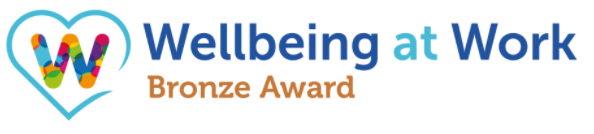 In January 2020, the Learning Academies Trust became the first education employer in Plymouth to achieve the Livewell Southwest Wellbeing at Work Bronze Award. The Trust is committed to supporting the wellbeing of all staff and is proud to work closely with official bodies to ensure we have a holistic approach to staff wellbeing.As a Learning Academies Trust employee, you will have access to a growing list of benefits to support you both professionally and personally. Our benefit package includes: Free counselling services for personal or professional supportCycle Scheme Employee Newsletter Regular recognition awardsDSE Eyecare schemeiHASCO online training coursesAnnual flu vaccinationAnnual health checkDiscounted gym membershipHow to applyIf you believe you can demonstrate the dedication, skills and passion required, we look forward to receiving your application.  Please click the link to submit your application form. Please note – we do not accept CVs. Completed applications should be submitted prior to the closing date.Please note, the closing date is for guidance only. Successful applicants will be invited to interview at the earliest available opportunity. Learning Academies Trust reserves the right to close the vacancy early if a suitable candidate is found.With 18 schools, we are regularly looking for passionate people to join our teams. If there are no vacancies currently, but you would like to register your interest for future vacancies, please join our talent pool and we will be in touch as soon as we have a suitable position. Believe you can. Together we will.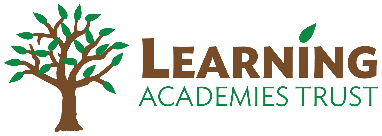 Together we will… work with our children, families, and communities to provide exceptional learning opportunities for all our childrenAspirationExcellenceCollaborationInclusivityKindnessRespectJob TitleClassroom Teacher Year 3/4 (Maternity Cover)Location High View SchoolResponsible toHeadteacherJob TypeTemporary (Initially until March 2025)Salary FTE MPS 1 – 6/UPS1-3FTE 0.6 FTEActual annual salary £18,000-£24,800/£25,960-£27,916Closing date 9am - Friday 5th July 2024Proposed interview date Week Beginning Monday 8th July 2024Anticipated start date 1st September 2024Job Title Class Teacher (Maternity cover 0.6 FTE)Location High View SchoolSalaryMPS 1 – 6/UPS1-3EssentialDesirableHigh quality teaching leading to good progress and outcomesExcellent teaching skills and a passionate commitment to excellence and enjoymentAbility to contribute to a curriculum teamHigh quality teaching leading to good progress and outcomesExperience of working successfully across different age groups within a primary schoolExperience within year 3/4High quality teaching leading to good progress and outcomesExcellent use of feedback and assessment to support children’s understanding of their next steps and targetsHigh quality teaching leading to good progress and outcomesUnderstanding of the importance of pupil progress data tracking and target settingCommitment to meet all of the needs of the childrenProven ability to cater for the needs of all children, including the most vulnerable and pupil premium children An understanding of the ‘Building Learning Power’ initiative and growth mindsetCommitment to meet all of the needs of the childrenProven ability to improve outcomes for children (academic and pastoral)Experience of working with EAL childrenCommitment to meet all of the needs of the childrenClear awareness of how to keep children safeHigh quality behaviour managementA proven ability to manage children’s behaviour, using a positive approachHigh quality behaviour managementEvidence of an ongoing positive and enthusiastic approach to motivating the children and supporting colleaguesCommitment to the wider life of the school and professional developmentGood emotional intelligence and inter-personal skillsSense of humourCommitment to the wider life of the school and professional developmentAbility to work sensitively with children, parents and carersWillingness to lead extra-curricular activitiesCommitment to the wider life of the school and professional developmentAbility to be flexible and adapt to any last minute changesCommitment to the wider life of the school and professional developmentKeen interest in further professional development and evidence of responding positively to advice givenCommitment to the wider life of the school and professional developmentCommitment to working collaboratively with colleagues at the school and across the Trust for the good of all childrenAbility to work across a large building Qualified teacher statusCommitment to following the school’s code of conduct (within staff handbook)